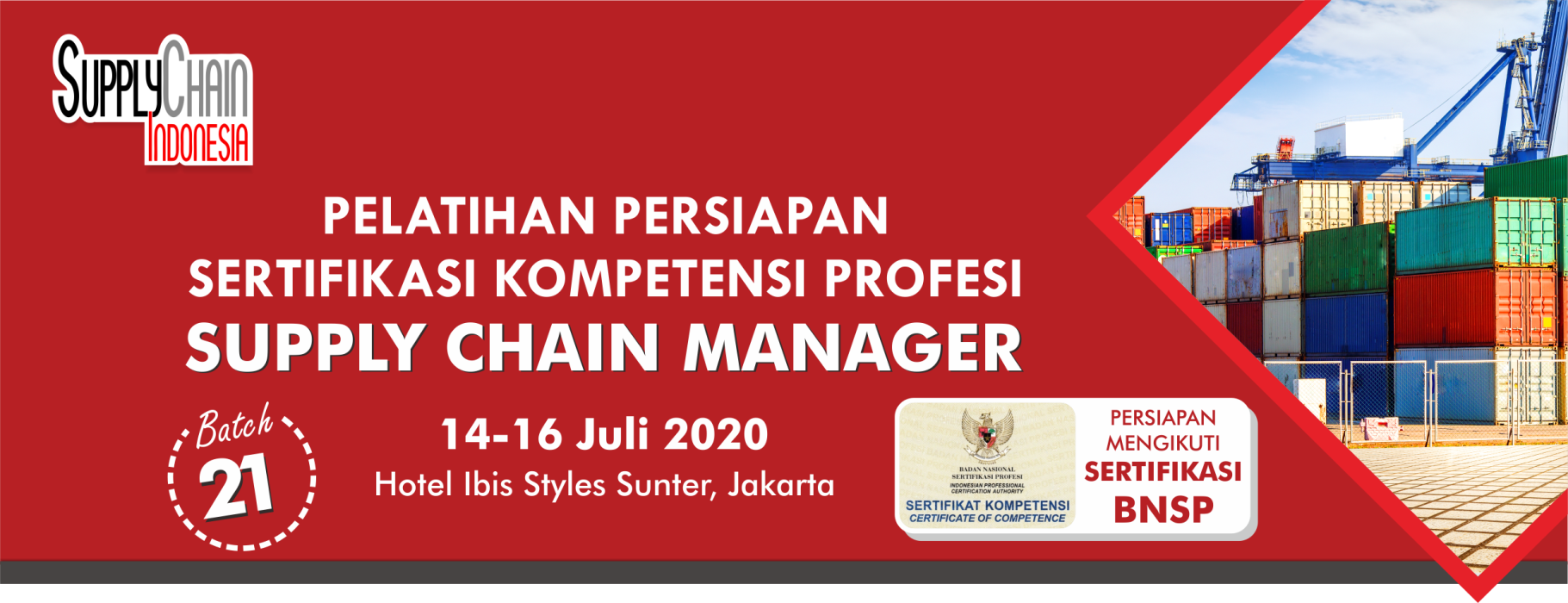 D A T A P ERUSAHAAN Nama Perusahaan/Instansi	:	…………………………………………………………………………………………………Alamat Perusahaan/Instansi	:	………………………………………………………………………………………………………………………………………………………………  Kode Pos : ……………………No. Telp.	:	…………………………………………………………………………………………………P ESERT A 1Nama	:	…………………………………………………………………………………………………Jabatan/Departemen	:	…………………………………………………………………………………………………No. HP	:	…………………………………………………………………………………………………Alamat Email:	…………………………………………………………………………………………………P ESERT A 2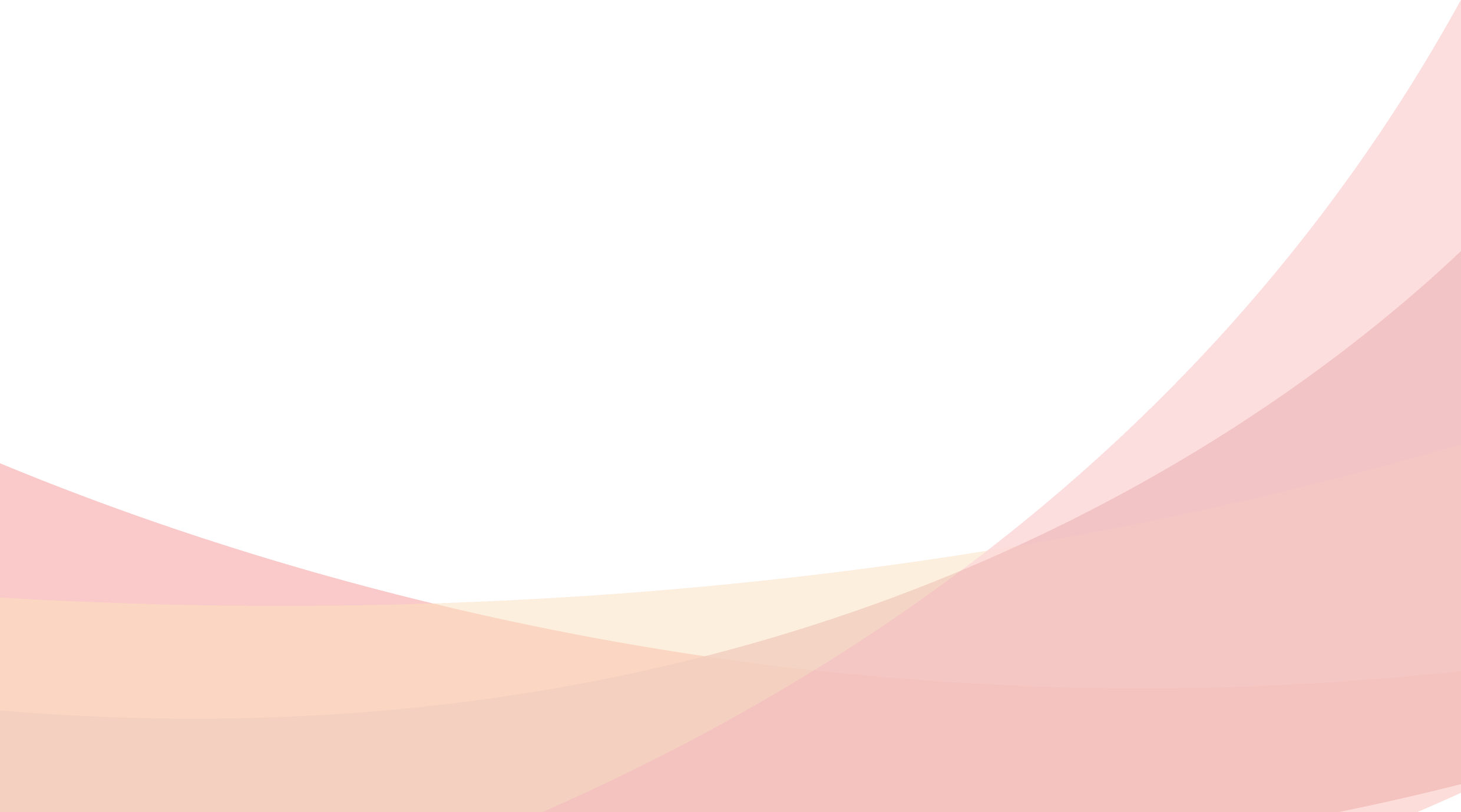 Nama	:	…………………………………………………………………………………………………Jabatan/Departemen	:	…………………………………………………………………………………………………No. HP	:	…………………………………………………………………………………………………Alamat Email:	…………………………………………………………………………………………………P ESERT A 3Nama	:	…………………………………………………………………………………………………Jabatan/Departemen	:	…………………………………………………………………………………………………No. HP	:	…………………………………………………………………………………………………Alamat Email	:	…………………………………………………………………………………………………Formulir Registrasi dan Bukti Pembayaran dikirimkan selambatnya 3 Juli 2020 ke: sekretariat@SupplyChainIndonesia.com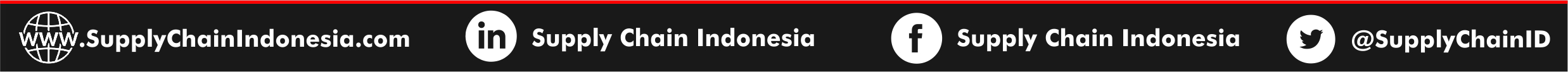 i